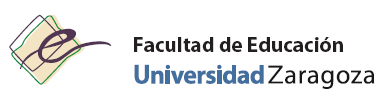 Elecciones de representantes en Junta de Facultad, enero 2021Candidaturas elecciones representantes de ESTUDIANTES Nombre de candidatura: ………………………………………………Representante de la Candidatura: ………………………………………………Teléfono de contacto…………………Composición de la Candidatura:Debe acompañarse aceptación expresa de cada uno de los arriba citados a formar parte de esta candidaturaZaragoza a ….. de enero de 2021					Fdo: ……………………….PROFESORA SECRETARIA DE LA FACULTAD DE EDUCACIÓN DE LA UNIVERSIDAD DE ZARAGOZAElecciones de representantes en Junta de Facultad, enero 2021Candidaturas elecciones representantes de ESTUDIANTES D/Dña………………………………………………………….DNI:……………………………Acepta formar parte de la Candidatura……………………………..Para las elecciones de representantes de estudiantes en  Junta de FacultadZaragoza a …… de enero de 2021Fdo.:……………………………..Elecciones de representantes en Junta de Facultad enero de 2021Candidaturas elecciones representantes de PERSONAL DOCENTE E INVESTIGADOR Nombre de candidatura: ………………………………………………Representante de la Candidatura: ………………………………………………Composición de la Candidatura:Debe acompañarse aceptación expresa de cada uno de los arriba citados a formar parte de esta candidaturaZaragoza a ….. de enero de 2021Fdo.:……………………….PROFESORA SECRETARIA DE LA FACULTAD DE EDUCACIÓN DE LA UNIVERSIDAD DE ZARAGOZAElecciones de representantes en Junta de Facultad enero de 2021Candidaturas elecciones representantes de PERSONAL DOCENTE E INVESTIGADOR D/Dña………………………………………………………….DNI:……………………………Acepta formar parte de la Candidatura……………………………..Para las elecciones de representantes de Personal Docente e Investigador en  Junta de FacultadZaragoza a …… de enero de 2021Fdo.:……………………………..Elecciones de representantes en Junta de Facultad, enero de 2021Candidaturas representantes  de PERSONAL DE ADMINISTRACIÓN Y SERVICIOS Nombre de candidatura: ………………………………………………Representante de la Candidatura: ………………………………………………Composición de la Candidatura:Debe acompañarse aceptación expresa de cada uno de los arriba citados a formar parte de esta candidaturaZaragoza a ….. de enero de 2021Fdo.:……………………….PROFESORA SECRETARIA DE LA FACULTAD DE EDUCACIÓN DE LA UNIVERSIDAD DE ZARAGOZAElecciones de representantes en Junta de Facultad, enero de 2021Candidaturas de representantes de PERSONAL DE ADMINISTRACIÓN Y SERVICIOS D/Dña………………………………………………………….DNI.:……………………………Acepta formar parte de la Candidatura……………………………..Para las elecciones de representantes de Personal de Administración y Servicios en  Junta de FacultadZaragoza a …… de enero de 2021Fdo.:……………………………..ApellidosNombreNombre y apellidosVP/NVPApellidosNombre